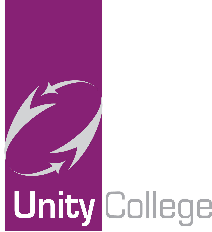 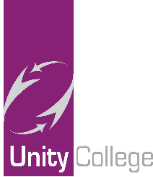 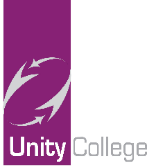 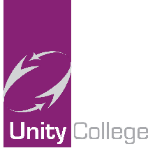 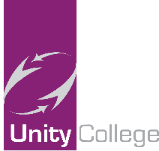 You will learnOnline ResourcesTeaching Resources/LinksEnglish Language – Paper 2 Reading and WritingHow to select relevant quotes from a text to back up your ideas.How to analyse the language features and word choices in a text.How to discuss the similarities within texts.How to compare the different viewpoints presented within texts.How to evaluate texts critically. How to write formal letters accurately for an appropriate audience.How example letters are set out.How to include methods for effect in nonfiction writing.How to present an argument in a nonfiction writing style.How to deconstruct model letters.How to practise writing letter in a persuasive and opinionated style. How to write letters and present your ideas in clear paragraphs and clear sentences.How to self-mark your own writing against a success criterion.English Language – Narrative and Descriptive Writing + Paper 1 Reading SkillsHow example stories and description are written and crafted.How to include methods for effect in fiction writing.How to present ideas in a fiction writing style.How to deconstruct model narrative and descriptions.How to practise writing descriptions and narratives.How to write descriptions and narratives and present your ideas in clear paragraphs and clear sentences.How to self-mark your own writing against a success criterion.How to analyse and evaluate a writer’s language choices.How to analyse and evaluate a writer’s structural devices.How to evaluate a writer’s use of methods for effect.BBC Bitesize (Writing Fiction)https://www.bbc.co.uk/bitesize/guides/zwt3rdm/revision/1 Seneca Learning - English Language AQA GCSE – key terms, language techniques, Paper 1: writing & Paper 1: Readinghttps://app.senecalearning.com/dashboard/courses/add?Price=FreeDescriptive Writing advice – Paper 1 Writing Mr bruff descriptive writing - YouTubeNarrative Writing Advice – Paper 1 Writing - AQA GCSE English Language Paper 1 Question 5: Narrative - YouTubeBBC Bitesize (Reading Non-fiction)https://www.bbc.co.uk/bitesize/examspecs/zcbchv4BBC Bitesize (Writing Non-fiction)https://www.bbc.co.uk/bitesize/topics/zs3chv4 BBC Bitesize (Unseen Poetry)https://www.bbc.co.uk/bitesize/topics/ztbsp39 Seneca Learning - English Language AQA GCSE – key terms, language techniques, Paper 2: Reading.https://app.senecalearning.com/dashboard/courses/add?Price=FreeCGP AQA English Language Exam Practice Workbook – P54-55Revise AQA Language targeting Grade 5: P84-114Revise AQA English Language targeting grades 6-9: P82-110AQA GCSE English Language Reading Skills targeting grade 5: P16, P68-78, P96Additional ResourcesAdditional ResourcesAdditional ResourcesYouTube – Mr Bruff –   English Language Paper 2- https://www.youtube.com/watch?v=yKZ_Tr2Y-CE&list=PLqGFsWf-P-cB-GSeqYup7PXId4pbldQVq&safe=activeSave My Exams – Article Writing Advice - https://www.savemyexams.co.uk/gcse-english-language-aqa-new/paper-2/section-b-writing/form-article/ Save My Exams – Letter Writing Advice - https://www.savemyexams.co.uk/gcse-english-language-aqa-new/paper-2/section-b-writing/form-letter/ Mr Bruff – Discussing Structure - AQA English Language Paper 1 Question 3 (updated & animated) - YouTubeMr Bruff – Evaluating Methods – Paper 1 Reading - AQA English Language Paper 1 Question 3 (updated & animated) - YouTubeYouTube – Mr Bruff –   English Language Paper 2- https://www.youtube.com/watch?v=yKZ_Tr2Y-CE&list=PLqGFsWf-P-cB-GSeqYup7PXId4pbldQVq&safe=activeSave My Exams – Article Writing Advice - https://www.savemyexams.co.uk/gcse-english-language-aqa-new/paper-2/section-b-writing/form-article/ Save My Exams – Letter Writing Advice - https://www.savemyexams.co.uk/gcse-english-language-aqa-new/paper-2/section-b-writing/form-letter/ Mr Bruff – Discussing Structure - AQA English Language Paper 1 Question 3 (updated & animated) - YouTubeMr Bruff – Evaluating Methods – Paper 1 Reading - AQA English Language Paper 1 Question 3 (updated & animated) - YouTubeYouTube – Mr Bruff –   English Language Paper 2- https://www.youtube.com/watch?v=yKZ_Tr2Y-CE&list=PLqGFsWf-P-cB-GSeqYup7PXId4pbldQVq&safe=activeSave My Exams – Article Writing Advice - https://www.savemyexams.co.uk/gcse-english-language-aqa-new/paper-2/section-b-writing/form-article/ Save My Exams – Letter Writing Advice - https://www.savemyexams.co.uk/gcse-english-language-aqa-new/paper-2/section-b-writing/form-letter/ Mr Bruff – Discussing Structure - AQA English Language Paper 1 Question 3 (updated & animated) - YouTubeMr Bruff – Evaluating Methods – Paper 1 Reading - AQA English Language Paper 1 Question 3 (updated & animated) - YouTubeYou will learnOnline ResourcesTeaching Resources/LinksEnglish Literature – A Christmas Carol/ Blood Brothers/ Macbeth/Unseen PoetryThe key events in each chapter/actHow characters are presented and describedCharles Dickens’ ‘big ideas’ in the novel/playCharles Dickens’ key messages about the novel/playHow to analyse the language and methods in key extracts from the novel/playHow to closely analyse words and language features in key quotes from the novel/playHow to link the writer’s messages and big ideas to key moments in the novel/playHow to use knowledge of the whole text to make links between extracts and the wider novel/playHow to develop ideas with sufficient detail for essay writing.How to analyse and discuss unseen poetryHow to compare methods used in different poemsGCSE POD. All ‘A Christmas Carol’ GCSE pods on characters, themes and key quotes. BBC Bitesize - A Christmas Carol – AQA Exam Board - plot summary, characters, themes, form, structure, language and the sample exam question. https://www.bbc.co.uk/bitesize/topics/zwhkxsg A Christmas Carol E-text https://www.dickens-online.info/a-christmas-carol.html ‘e notes’ – A Christmas Carol – chapter summaries, themes, characters, analysis. https://www.enotes.com/topics/christmas-carol Spark Notes - A Christmas Carol – summary, characters and quotes.https://www.sparknotes.com/lit/christmascarol/ Seneca Learning – English Lit: AQA GCSE A Christmas Carolhttps://app.senecalearning.com/dashboard/courses/add?Price=Free GCSE POD. All ‘Macbeth’ GCSE pods on characters, plot overviews, themes and key quotes. BBC Bitesize - Macbeth – AQA Exam Board - plot summary, characters, themes, form, structure, language and the sample exam question. https://www.bbc.co.uk/bitesize/topics/zgq3dmn Macbeth E-text with modern translationhttps://www.sparknotes.com/nofear/shakespeare/macbeth/page_2/  Spark Notes – Macbeth – summary, characters, main ideas, quotes and further study.https://www.sparknotes.com/shakespeare/macbeth/Seneca Learning – English Lit: AQA GCSE A Macbethhttps://app.senecalearning.com/dashboard/courses/add The Shakespeare Birthplace Trust – Macbethhttps://www.shakespeare.org.uk/explore-shakespeare/shakespedia/shakespeares-plays/macbeth/ Cliffs Notes – Macbeth – Scenes and Charactershttps://www.cliffsnotes.com/literature/m/macbeth/macbeth-at-a-glance GCSE POD. All ‘Blood Brothers’ GCSE pods on characters, plot overviews, themes and key quotes. BBC Bitesize – Blood Brothers – AQA Exam Board – plot summary, characters, themes, form, structure, language and the sample exam question.https://www.bbc.co.uk/bitesize/topics/zxv7sg8 Seneca Learning – English Lit: AQA GCSE Blood Brothershttps://app.senecalearning.com/dashboard/courses/addYork Notes – Blood Brothers – Themes, Characters, Context and Key Pointshttps://www.yorknotes.com/gcse/english-literature/blood-brothers-2017/revision-cards/01_themes CGP A Christmas Carol – The Text GuideCGP A Christmas Carol WorkbookCGP AQA English Language Exam Practice Workbook: P54-55Target Grade 5 Get Back on Track English Literature – A Christmas CarolGGP Blood Brothers – The Text GuideCGP Blood Brothers WorkbookCGP Macbeth – The Text GuideCGP Macbeth WorkbookAdditional ResourcesAdditional ResourcesAdditional ResourcesYouTube – Mr Bruff – A Christmas Carol: Top Set Analysis - https://www.youtube.com/watch?v=e98F6whQUFM&safe=active, YouTube – Mr Watson – A Christmas Carol – Plot Overview - https://www.youtube.com/watch?v=yPmW8eGxfl8, York Notes for GCSE – A Christmas Carol Workbook, York Notes for GCSE – A Christmas Carol Study Guide, YouTube – Mr Bruff – Macbeth - https://www.youtube.com/watch?v=TZGeaiEF3AI&t=434s&safe=active, York Notes for GCSE – Macbeth Study Guide, Blood Brothers – Full online play - https://www.youtube.com/watch?v=A9mbfRiZ2Bk&t=277s&safe=active;YouTube – Mr Bruff – A Christmas Carol: Top Set Analysis - https://www.youtube.com/watch?v=e98F6whQUFM&safe=active, YouTube – Mr Watson – A Christmas Carol – Plot Overview - https://www.youtube.com/watch?v=yPmW8eGxfl8, York Notes for GCSE – A Christmas Carol Workbook, York Notes for GCSE – A Christmas Carol Study Guide, YouTube – Mr Bruff – Macbeth - https://www.youtube.com/watch?v=TZGeaiEF3AI&t=434s&safe=active, York Notes for GCSE – Macbeth Study Guide, Blood Brothers – Full online play - https://www.youtube.com/watch?v=A9mbfRiZ2Bk&t=277s&safe=active;YouTube – Mr Bruff – A Christmas Carol: Top Set Analysis - https://www.youtube.com/watch?v=e98F6whQUFM&safe=active, YouTube – Mr Watson – A Christmas Carol – Plot Overview - https://www.youtube.com/watch?v=yPmW8eGxfl8, York Notes for GCSE – A Christmas Carol Workbook, York Notes for GCSE – A Christmas Carol Study Guide, YouTube – Mr Bruff – Macbeth - https://www.youtube.com/watch?v=TZGeaiEF3AI&t=434s&safe=active, York Notes for GCSE – Macbeth Study Guide, Blood Brothers – Full online play - https://www.youtube.com/watch?v=A9mbfRiZ2Bk&t=277s&safe=active;Linear graphs:Find the equation of a line using gradient and y-intercept.Equations of parallel lines.Distance-time graphs.Finding speed from distance-time graphs.Real-life graphs.Graphing conversion graphs & the depth of liquid into containers.AnglesMulti-angle problems using angle facts.Angle problems with polygons.Angle problems using algebra.Angle problems with algebra and polygons.AreaCompound rectangular area.Area of a triangle.Area of a parallelogram.Area of a trapezium.Circumference of a circle.Area of a circle.Volume and surface areaVolume and surface area of a prism.Volume and surface area of a cylinder.TransformationsTranslations.Reflections.Rotations.Enlargements.More than one transformation.Hegarty Maths Clips:208- 209, 201-204211874-875876894-897899-900488-491562 & 564478, 814, 479 486-487565555557556559534 -535539-540570-571, 585572, 586637-638, 650639-641, 652648 – 649, 653642-643, 651656KS4 CGP textbook Pages:Section 12.4 Ex1 & Section 12.5 Ex1 page 140-143Section 12.5 Ex2 page 144Section 17.4 Ex 1 page 205Section 17.4 Ex2 page 207Section 13.2 Ex 1 page 159Section 13.1 Ex1-Ex2 page 155Section 15.3 Ex1- 4 page 172-175Section 15.5 Ex1-Ex2 page 180-183Section 15.1 Ex2 page 169, Section 15.2 Ex2 page 171Section 15.5 Ex 2 page 183Section 22.1 Ex 4 page 247Section 22.1 Ex 2-3 page 245Section 22.2 Ex 1 page 248Section 22.2 Ex 2 page 249Section 22.3 Ex 1-3 page 252-254Section 22.4 Ex 1-2 page 255-257Section 23.4 Ex 1-2 page 270-271, Section 23.5 Ex 1 page 275Section 23.5 Ex 2 page 277Section 24.3 Ex 1-3 page 291Section 24.1 Ex 1 -Ex4 page 283Section 24.2 Ex 1 – 2 page 287Section 24.4 Ex 1 -Ex 4 page 294Section 24.5 Ex 1 – 2 page 301Additional ResourcesAdditional ResourcesAdditional ResourcesRevision material, support resources and video tutorials:https://www.mathsgenie.co.uk/https://www.onmaths.com/     https://www.bbc.co.uk/bitesize/subjects/z38pycwRevision material, support resources and video tutorials:https://www.mathsgenie.co.uk/https://www.onmaths.com/     https://www.bbc.co.uk/bitesize/subjects/z38pycwRevision material, support resources and video tutorials:https://www.mathsgenie.co.uk/https://www.onmaths.com/     https://www.bbc.co.uk/bitesize/subjects/z38pycwYou will learnOnline ResourcesTeaching Resources/LinksQuadratic equationsSolving quadratics using the quadratic formula.Solve equations by completing the square.Identify the significant points on a quadratic curve.Solve one linear and one non-linear equation simultaneously.Solve quadratic equations using the method of intersection. Volume of similar shapes.Simultaneous equations with graphsSolve linear equations using graphs.Solve quadratic & linear graphs simultaneously.Solve quadratic equations using graphs by rearranging.Quadratic simultaneous equationsSolve simultaneous equations with linear and non-linear equations.Solving quadratic inequalities.SimilaritySimilar polygonsSimilar trianglesSimilar triangles with parallel linesProblem solving with similar shapesArea of similar shapesVolume of similar shapesHegarty Maths Clips:241-242235-239253-257246259-260217-219259260246608 - 610611612 – 613614615 – 617618 – 612KS4 CGP textbook pages:Section 11.3 Page 102Section 11.2 Page 100Section 17.5 Page 170Section 17.5 Page 170Section 17.3 Ex 1 page 166Section 17.3 Ex 2 page 167Section 17.4 Ex 1-2 page 168-169Section 12.2 Ex 1 page 108-109Section 13.2 Ex 1 page 112Section 32.1 Ex 3 page 320Section 32.1 Ex 4 page 321Section 32.1 Ex 4 page 321Section 32.4 Ex 1 page 3245Section 32.2 Ex 1 - 3 page 322Section 32.3 Ex 1 page 324Additional ResourcesAdditional ResourcesAdditional ResourcesRevision material, support resources and video tutorials:https://www.mathsgenie.co.uk/https://www.onmaths.com/https://www.bbc.co.uk/bitesize/subjects/z38pycwhttps://corbettmaths.com/Revision material, support resources and video tutorials:https://www.mathsgenie.co.uk/https://www.onmaths.com/https://www.bbc.co.uk/bitesize/subjects/z38pycwhttps://corbettmaths.com/Revision material, support resources and video tutorials:https://www.mathsgenie.co.uk/https://www.onmaths.com/https://www.bbc.co.uk/bitesize/subjects/z38pycwhttps://corbettmaths.com/You will learnOnline ResourcesTeaching Resources / LinksPhysics – To be able to carry out revision forP1, P2, P3 Energy and energy resourcesP4, P5, P6, P7 Particles at workP8, P9, P10 Forces in actionP11, P12, P13 Waves and electromagnetismKerboodle Digital Book Physics for Combined Science. Paper 1 Questions: P166, Paper 2: P170Seneca Learning – Combined Science Physics: AQA GCSE (focus on end of section tests)GCSE POD Combined Science PhysicsCollins AQA Combined Science Trilogy Revision Guide.CGP – GCSE Combined Science Exam Practice CGP Knowledge Organiser CGP Knowledge Retriever See contents pages for Topic titlesBiology - To be able to carry out revision forB1, B2, B3, B4 Cells and OrganisationB5, B6, B7, B8, B9 Disease and BioenergeticsB10, B11 Biological responsesB12, B13, B14 Genetics and reproductionB15, B16, B17 EcologyKerboodle Digital Book Biology for Combined Science. Paper 1 Questions: P246, Paper 2: P250Seneca Learning – Combined Science Biology: AQA GCSE (focus on end of section tests)GCSE POD – Combined Science BiologyCollins AQA Combined Science Trilogy Revision Guide.CGP – GCSE Combined Science Exam Practice CGP Knowledge organiser CGP Knowledge retrieverSee contents pages for Topic titlesChemistry – To be able to carry out revision forC1, C2, C3, C4 Atoms, bonding and molesC5, C6, C7 Chemical reactions and energy changesC8, C9, Rates, equilibrium and organic chemistryC10, C11, C12, Analysis and the Earth’s resourcesKerboodle Digital Book Chemistry for Combined Science. Paper 1 Questions: P174, Paper 2: P178Seneca Learning – Combined Science Chemistry: AQA GCSE (focus on end of section tests)GCSE POD – Combined Science ChemistryCollins AQA Combined Science trilogy revision guide.CGP – GCSE Combined Science Exam practice CGP Knowledge organiser CGP Knowledge retrieverSee contents pages for Topic titlesAdditional ResourcesAdditional ResourcesAdditional Resourceshttps://www.bbc.co.uk/bitesize/        https://www.thenational.academy/      https://www.freesciencelessons.co.uk/  https://www.gcsepod.com/ At this stage, please feel free to discuss your revision plan with your Science Teacher.Past papers links - https://www.aqa.org.uk/subjects/science/gcse/combined-science-trilogy-8464/assessment-resources?f.Sub-category%7CF=Sample+papers+and+mark+schemeshttps://www.bbc.co.uk/bitesize/        https://www.thenational.academy/      https://www.freesciencelessons.co.uk/  https://www.gcsepod.com/ At this stage, please feel free to discuss your revision plan with your Science Teacher.Past papers links - https://www.aqa.org.uk/subjects/science/gcse/combined-science-trilogy-8464/assessment-resources?f.Sub-category%7CF=Sample+papers+and+mark+schemeshttps://www.bbc.co.uk/bitesize/        https://www.thenational.academy/      https://www.freesciencelessons.co.uk/  https://www.gcsepod.com/ At this stage, please feel free to discuss your revision plan with your Science Teacher.Past papers links - https://www.aqa.org.uk/subjects/science/gcse/combined-science-trilogy-8464/assessment-resources?f.Sub-category%7CF=Sample+papers+and+mark+schemesYou will learnOnline ResourcesTeaching Resources/LinksTo define a natural hazard and describe examples. To consider factors which may affect hazard risk.  To explain the processes that lead to earthquakes and volcanic activity. To understand how plates move. To understand what happens where plates meet. To identify the primary and secondary effects of an earthquake. To identify the immediate and long-Term response to an earthquake. To understand the risk associated with living near a hazard.To know how air pressure and sunlight affect weather. To know what global atmospheric circulation is. To describe how it works and explain how it affects the world’s weather.  Explain the formation of a tropical storm.To identify a range of strategies used to mitigate against tropical storms. To outline the natural and human causes of climate change. To research the effects of climate change. To understand the management strategies for climate change. To explain why extreme weather occurs in the UK.  1-8. GCSEPod 3.0 Dashboard This link will take you to the tectonicchapter of GCSE pod. When in watch the pods and make revision cards for each pod9-12 and 16. GCSEPod 3.0 Dashboard This link will take you to theweather hazard chapter of GCSE pod. When in watch the pods and make revision cards for each pod.13-15. GCSEPod 3.0 Dashboard This link will take you to theclimate change chapter of GCSE pod. When in watch the pods and make revision cards for each pod.Purple Revision Guide (Pearson Revise AQA GCSE 9-1 Geography): P1-22 (and the same in the corresponding workbook). White AQA 9-1 GCSE Geography Book: P2-21. Chapter 3 AQA Geography 9-1 (Hodder Text Book): P23-41Additional ResourceAdditional ResourceAdditional ResourceThe following website https://www.internetgeography.net/ is excellent as a general revision resource that students can use. There are quizzes on every section of the course you study. GCSE pod is also available to students. The following website https://www.internetgeography.net/ is excellent as a general revision resource that students can use. There are quizzes on every section of the course you study. GCSE pod is also available to students. The following website https://www.internetgeography.net/ is excellent as a general revision resource that students can use. There are quizzes on every section of the course you study. GCSE pod is also available to students. You will learnOnline ResourcesTeaching Resources/LinksRevision - Health (continued)Be able to explain the discovery of the smallpox vaccination.To be able to explain the development of Pasteur’s Germ Theory.To be able to explain Lister’s development of anti-septic’s in surgery.To be able to explain the improvements made to Public Health eg Bazalgette’s sewer system etc.To be able to explain the impact of Cholera on London. (1-5) Log in to https://www.gcsepod.com You need to look in the folder for AQA History – then the sub folder Britain Health and the People then you need to study the podcasts in A Revolution in Medicine. Create revision cards on each of the different Pods.(1-5) Log on to https://app.senecalearning.com/dashboard/courses/add?Price=FreeCreate an account if you have not done so already. In the Assessment and Classes menu, click on join class and enter the class code p00y7c2cnaThen work through the online tasks.Answer the following question and email to your teacher using your school email address:(3) Compare surgery during the Medieval period with surgery during the 1800s. In what ways were they similar? 8 marks(2+3) Explain the significance of Joseph Lister in the development of surgery. 8 marks(4+5) Explain the significance of Public Health changes in the 1800s. 8 marks(2+3) Explain the significance of the Louis Pasteur in the prevention of disease. 8 marksRevision BookHodder My Revision Notes “AQA GCSE History”: P174-182.Additional ResourcesAdditional ResourcesAdditional Resources“Pain, pus and poison” an excellent 3-part BBC documentary on the history of medicine. This is sometimes available on the BBC and on YouTube.“Pain, pus and poison” an excellent 3-part BBC documentary on the history of medicine. This is sometimes available on the BBC and on YouTube.“Pain, pus and poison” an excellent 3-part BBC documentary on the history of medicine. This is sometimes available on the BBC and on YouTube.You will learnOnline ResourcesTeaching Resources/LinksJobsThinking about your future plans, you will learn a variety of job vocabulary in French and consider what jobs you would like or not like to do. You will consider advantages and disadvantages of different jobs and workplaces. During this time you will also revise other topics relating to your future such as having a family, travelling and your ideal house. Revision and Exam TechniquesNow that you have finished all your topics, you will revise key vocabulary from all topics and look at exam techniques. This will involve lots of practice questions and Past Papers. Linguascope:Log in – unity Password-lordjoJobshttps://quizlet.com/232971427/french-jobs-flash-cards/https://quizlet.com/26774147/pros-and-cons-of-jobs-flash-cards/https://members.gcsepod.com/shared/podcasts/title/13590/81501https://www.youtube.com/watch?v=ApOpvOmQU9Uwww.frenchpod101.com (student needs to create a free account then can access lots of different tasks, including reading and listening tasks on a variety of topics.) https://www.linguascope.com/secure/students/intermediate/topic.php?language=french&topic=work (Log on to linguascope – log in – unity password - lordjo.)Revision and Exam Techniqueshttps://www.bbc.co.uk/bitesize/examspecs/zr8bmfrhttps://www.gcsepod.com/www.frenchpod101.comhttps://revisionworld.com/gcse-revision/frenchhttps://studywise.co.uk/gcse-revision/french/https://www.languagesonline.org.uk/Hotpotatoes/frenchindex.htmlhttps://app.memrise.com/course/52220/aqa-gcse-french-vocabulary/http://www.pastpapersz.com/aqa/gcse-french/Master pack available upon request from the MFL Office.Power points available on request.Additional ResourcesAdditional ResourcesAdditional ResourcesAQA GCSE French revision guides and workbooks which you have already received.AQA GCSE French revision guides and workbooks which you have already received.AQA GCSE French revision guides and workbooks which you have already received.You will learnOnline ResourcesTeaching Resources/Links JobsThinking about your future plans, you will learn a variety of job vocabulary in German and consider what jobs you would like or not like to do. You will consider advantages and disadvantages of different jobs and workplaces. During this time, you will also revise other topics relating to your future such as having a family, travelling and your ideal house. Revision and Exam TechniquesNow that you have finished all your topics, you will revise key vocabulary from all topics and look at exam techniques. This will involve lots of practice questions and past papers. Jobshttps://quizlet.com/153578680/german-jobs-vocab-flash-cards/https://quizlet.com/gb/290820323/german-job-advantages-and-disadvantages-flash-cards/https://members.gcsepod.com/shared/podcasts/title/13652/82339https://www.youtube.com/watch?v=iyoptTjDtz0&safe=active https://www.linguascope.com/secure/students/intermediate/topic.php?language=german&topic=workrmanRevision and Exam Techniqueshttps://members.gcsepod.com/shared/podcasts/title/8746/56279https://members.gcsepod.com/shared/podcasts/title/8761/56397https://www.bbc.co.uk/bitesize/subjects/z8j2tfrhttps://quizlet.com/en-gb/content/gcse-german-revisionhttps://www.linguascope.com/secure/students/intermediate/topics.php?language=germanhttps://www.languagesonline.org.uk/German/Revision/GCSE_Reading_Practice_2013/Index.htmMaster pack available upon request from the MFL Office.Additional ResourcesAdditional ResourcesAdditional ResourcesPower points on Jobs, Revision and Exam techniques available upon request. AQA GCSE German revision guides and workbooks which you have already received.Power points on Jobs, Revision and Exam techniques available upon request. AQA GCSE German revision guides and workbooks which you have already received.Power points on Jobs, Revision and Exam techniques available upon request. AQA GCSE German revision guides and workbooks which you have already received.You will learnOnline ResourcesTeaching Resources/LinksRevision and Exam TechniquesNow that you have finished all your topics, you will revise key vocabulary from all topics and look at exam techniques. This will involve lots of practice questions and Past Papers. Revision and Exam TechniquesGCSE Spanish - AQA - BBC BitesizeSpanish | Revision WorldGCSE Spanish | QuizletAQA GCSE Spanish Theme 1 - Random cards (wordwall.net)AQA GCSE Spanish Theme 2 - Open the box (wordwall.net)AQA GCSE Spanish Theme 3 - Random wheel (wordwall.net)Viva AQA - Match up (wordwall.net)Master pack available upon request from the MFL Office.Additional ResourcesAdditional ResourcesAdditional ResourcesAQA GCSE Spanish revision guides and workbooks which you have already received.AQA GCSE Spanish revision guides and workbooks which you have already received.AQA GCSE Spanish revision guides and workbooks which you have already received.You will learnOnline ResourcesTeaching Resources/Links2.5 LanguagesCharacters and purpose of different levels of programming language, including low-level languages.Know the purpose of translators.The characteristics of an: Assembler Compiler  Interpreter  Common tools and facilities available in an integrated development environment (IDE):  Editors  Error diagnostics  Run-time environment  TranslatorsOffice 365https://www.office.com/?auth=2Content Library > Unit 2 >2.5 ResourcesMake use of the Content Library to help support your learning and access my lesson presentations.GCSE Computer Science 9-1 J277 OCR syllabus (teach-ict.com)Pearsons OCR GCSE Computer Science Revision Guide:P69 - 71You will learnOnline ResourcesTeaching Resources/LinksWeek 1: Developing and enhancing the overall presentation of the comic.Week 2: Developing and enhancing the overall presentation of the comic.Week 3: Refining and evaluating the final comic.Week 4: Refining and evaluating the final comic.Week 5: Refining and evaluating the final comic.Week 6: Refining and evaluating the final comic and submitting.GCSEPOD>ICT Section-List of topics available just click on the most relevant and suitable topic in hand.Office365>Teams>Select your group- All resources and activities are on here. Select the relevant topic being taught.Magazines - Magazines - GCSE Media Studies Revision - BBC BitesizePainting packages - Graphics software - GCSE ICT Revision - BBC BitesizeMy Revision Notes Cambridge Nationals Creative Imedia L1/L2 Pre-Production Skills and Creating Digital Graphics by Kevin Wells.LO3: P55– P75Work pack of resources are available upon request from the Computing Office.Additional ResourcesAdditional ResourcesAdditional ResourcesGCSE Bitesize ICT-Pick the relevant topics.TeachICT >ICT-Pick the relevant topics.GCSE Bitesize ICT-Pick the relevant topics.TeachICT >ICT-Pick the relevant topics.GCSE Bitesize ICT-Pick the relevant topics.TeachICT >ICT-Pick the relevant topics.You will learnOnline ResourcesTeaching Resources/LinksDifferent organisational structures and when each are appropriate.Hierarchical and flat.Centralised and decentralised.The importance of effective communication.The impact of insufficient or excessive communication on efficiency and motivation. Barrier to effective communication. Different ways of working.Part-time, full-time and flexible hours.Permanent, temporary and freelance contracts.The impact of technology on ways of working (efficiency, remote working).Different job roles and responsibilities – directors, senior managers, supervisors/team leaders, operational and support staff.How businesses recruit people.Documents – person specification, job description, application form, CV.Recruitment methods used to meet different business needs (internal and external recruitment). How businesses train and develop employees – formal and informal training, self-learning, ongoing training for all employees, use of target setting, and performance reviews. Why businesses train and develop employees – the link between training, motivation and retention and retraining to use new technology.The importance of motivation in the workplace – attracting employees, retaining employees, productivity.Financial methods – remuneration, bonus, commission, promotion, fringe benefits. Non-financial methods – job rotation, job enrichment, autonomy.Pearson Active Learn Teach Online Resources: https://www.pearsonactivelearn.com/ P256-259P259-262P262-264P266-268P268-274P275-277P277-279P280-286Pearson Edexcel GCSE (9-1) Business Textbook:P256-259P259-262P262-264P266-268P268-274P275-277P277-279P280-286Pearson Student Revision Guides and Workbooks: P77-85Additional ResourcesAdditional ResourcesAdditional Resourceswww.senecalearning.com – GCSE Edexcel Business https://www.bbc.co.uk/bitesize/topics/zdnmqp3  - GCSE Edexcel Business: BBC bitesize https://www.gcsepod.com – GCSE Edexcel Business Videoswww.senecalearning.com – GCSE Edexcel Business https://www.bbc.co.uk/bitesize/topics/zdnmqp3  - GCSE Edexcel Business: BBC bitesize https://www.gcsepod.com – GCSE Edexcel Business Videoswww.senecalearning.com – GCSE Edexcel Business https://www.bbc.co.uk/bitesize/topics/zdnmqp3  - GCSE Edexcel Business: BBC bitesize https://www.gcsepod.com – GCSE Edexcel Business VideosYou will learnOnline ResourcesTeaching Resources/LinksComplete self-portrait canvas.Mount, annotate and refine all work on portraits.Go back over natural forms project filling in gaps and improving.Check and improve all annotations with reference to artists and your own work and ideas.Add experiments with different media to enhance your sketchbook.Get all coursework ready for collection at Easter.https://www.bbc.co.uk/bitesize/guides/z2hp3k7/revision/4https://www.youtube.com/watch?v=ogUZkcEzL2IWork pack of resources are available upon request from the Art Office. Additional ResourcesAdditional ResourcesAdditional Resourceswww.tate.org.ukwww.craftscouncil.org.ukwww.textileartist.orgwww.vam.ac.ukwww.theartstory.orgwww.thestudentartguide.co.ukwww.bbc.co.uk/bitesizewww.pinterest.comhttp://www.henry-moore.org/collectionshttps://www.impressions-gallery.com/https://www.bl.uk/learninghttps://www.britishmuseum.org/collectionhttps://www.nationalgallery.org.uk/paintings/search-the-collectionhttps://sculpture.uk.com/https://www.southbankcentre.co.uk/whats-on/art-exhibitions0http://www.henry-moore.org/collectionshttps://www.impressions-gallery.com/https://www.bl.uk/learninghttps://www.britishmuseum.org/collectionhttps://www.nationalgallery.org.uk/paintings/search-the-collectionhttps://sculpture.uk.com/https://www.southbankcentre.co.uk/whats-on/art-exhibitions0You will learnOnline ResourcesTeaching Resources/LinksComplete the scripted performance assessment, including the written proforma.Revise Blood Brothers, completing practice questionsRevise the play The Border, completing practice questionsExpected content of the written work.Checklists of workCharacter development templatesStoryboard templatesPowerPoint Stimulus paper from the exam boardCopies of the scriptsAdditional ResourcesAdditional ResourcesAdditional ResourcesGCSE Podhttps://www.gcsepod.com/The Border - https://bit.ly/2PvpUx6 Blood Brothers - https://www.youtube.com/watch?v=dvek0bj451YCGP GCSE Drama Blood Brothers ISBN 9781 78294 9664                £2.85CGP GCSE Drama Revision ISBN ISBN: 9781782949626                    £2.85OCR GCSE Drama ISBN 9781911208730                                              £22.79Blood Brothers Script (Willy Russell) ISBN 9780413767707             £8.99GCSE Podhttps://www.gcsepod.com/The Border - https://bit.ly/2PvpUx6 Blood Brothers - https://www.youtube.com/watch?v=dvek0bj451YCGP GCSE Drama Blood Brothers ISBN 9781 78294 9664                £2.85CGP GCSE Drama Revision ISBN ISBN: 9781782949626                    £2.85OCR GCSE Drama ISBN 9781911208730                                              £22.79Blood Brothers Script (Willy Russell) ISBN 9780413767707             £8.99GCSE Podhttps://www.gcsepod.com/The Border - https://bit.ly/2PvpUx6 Blood Brothers - https://www.youtube.com/watch?v=dvek0bj451YCGP GCSE Drama Blood Brothers ISBN 9781 78294 9664                £2.85CGP GCSE Drama Revision ISBN ISBN: 9781782949626                    £2.85OCR GCSE Drama ISBN 9781911208730                                              £22.79Blood Brothers Script (Willy Russell) ISBN 9780413767707             £8.99You will learnOnline ResourcesTeaching Resources/LinksUnit of Work: Unit 3: Live SoundThe sound engineer’s role is key to its success and is a rewarding and challenging career path. This unit offers you the opportunity to learn about live sound and carry out the role of a live sound engineer. As a sound engineer, you must be able to manage the technical requirements for an entire concert, such as festivals, concerts, shows, gigs, school events, charity fundraisers, open air events, theatre and small venue events. You will begin by considering the sound requirements of the venue. You must ensure that there is sufficient amplification for the audience to enjoy the performance without exceeding safe sound limits. You must organise and direct sound checks and you must know how to use and operate equipment safely without causing injury to yourself or others. During performances you will mix sound signals together from a variety of sources in real time to give the audience a balanced sound. Many of the tasks in live sound are the same as in a recording studio, but you must be aware that the environment is likely to change and the mix will need constant reviewing and adjustment. The sound engineer must be able to adapt and respond to technical problems in performance and ensure that minimal disruption to the event occurs. www.musiciansunion.org.ukInformation and advice for learners who are starting to become involved in the music industry. www.prsformusic.comInformation for learners about licensing and rights.YouTube – Virtual TextbookMicrophones and Cableshttps://www.youtube.com/watch?v=1_hsY7ByPywVenue Health and Safetyhttps://www.youtube.com/watch?v=eKt_a_uC4YMProduction and Promotionhttps://www.youtube.com/watch?v=QtJR-OEMU7Ywww.musiciansunion.org.ukInformation and advice for learners who are starting to become involved in the music industry. www.prsformusic.comInformation for learners about licensing and rights.Sheet Music Direct WebsiteEmail: music@unity.lancs.sch.ukPassword: Music123SongsterrEmail: music@unity.lancs.sch.ukPassword: Music123Work pack of resources are available upon request from the Art Office.You will learn Online Resources Teaching Resources/Links To keep revising the five topic areas of the GCSE in preparation for the exam in June 2022:Nutrition and Health Food Science Food safety Food Choices Food Provenance To practise dishes for the practical exam such as homemade pasta, pastries and decorating cakes. www.illuminate.digital/eduqasfood  Needs username and password – ask or email ARO or MAN. All sections – use the questions on each chapter: Nutrition P8 Diet & Health P44 Science of Food P68 Food Spoilage P84 Food Provenance P96 Cultures P106 Food Choices P134 https://www.bbc.co.uk/teach/ks3-design-and-technology/z6y96v4 Design & Technology – Food Preparation & Nutrition section – class clips www.foodafactoflife.org.uk 14-16 years section www.gcsepod.com All sections – please email for username and password if you have forgotten this either ARO or MAN. BBC Food - Recipes and inspiration from your favourite BBC programmes and chefs To use the website to access recipes to practise trial dishes Digital Textbook Revision Guide Master booklet Master pack available on request from the Technology Office. Additional Resources Additional Resources Additional ResourcesRevision Guides Revision Cards Revision Guides Revision Cards Revision Guides Revision Cards You will learnOnline resourcesTeaching resources/Links22nd Feb – Smart, modern, composite and technical materials. Be able to recognise a range of smart, modern, composite and technical materials. Describe developments made through the invention of new or improved processes involving these materials. Explain how these materials can be used to alter functionality.1st March – TextilesKnow the primary sources of materials for producing textiles. Be able to recognise and characterise different types of textile. Understand how the physical and working properties of a range of textiles affect their performance.8th March – Papers, card, boards. Know the primary sources of materials for producing papers and boards. Be able to recognise and characterise different types of papers and boards. Understand how the physical and working properties of a range of paper and board products affect their performance. 15th March – Metals and Alloys. Polymers.Know the primary sources of materials for producing metals and alloys. Be able to recognise and characterise different types of metals and alloys. Understand how the physical and working 
properties of a range of metals and alloys affect their performance. Know the primary sources of materials for producing polymers. Be able to recognise and characterise different types of polymers. Understand how the physical and working properties of a range of thermoforming and thermosetting polymers. 22nd March – Natural and Manufactured Timber. Know the primary sources of materials for producing natural and manufactured timbers. Be able to recognise and characterise different types of natural and manufactured timbers. Understand how the physical properties of a range of natural and manufactured timbers affect their performance. The following resources are available online if you sign-in to Office 365 and access your year 11 Technology Teams Group or weekly on SMHW.  Each section contains tasks to complete to assist you in revising each topic.22nd Feb – Smart, modern, composite and technical materials. Power point and worksheet.1st March – Textiles. Power point and worksheet.8th March – Papers, card, boards. Power point and worksheet. 15th March – Metals and Alloys. Polymers. Power point and worksheet. 22nd March – Natural and Manufactured Timber. Power point and worksheet.  A master pack is available on request from the Technology Office.In addition, you can use the Blue CGP revision Guide:AQA GCSE Design and Technology page references: 22nd Feb – Smart, modern, composite and technical materials: P32.1st March – Textiles: P20-22.8th March – Papers, card, boards: P16.15th March – Metals and Alloys. Polymers: P18.22nd March – Natural and Manufactured Timber: P16, 22.Additional Resources Additional Resources Additional Resources Industrial tree felling: https://www.youtube.com/watch?v=UGnDzE9mfUcSteel from start to finish: https://www.youtube.com/watch?v=9l7JqonyoKASmart materials: https://www.youtube.com/watch?v=py5tPlOaJVYPapers, card and board: https://www.bbc.co.uk/bitesize/guides/znq8jty/revision/1Industrial tree felling: https://www.youtube.com/watch?v=UGnDzE9mfUcSteel from start to finish: https://www.youtube.com/watch?v=9l7JqonyoKASmart materials: https://www.youtube.com/watch?v=py5tPlOaJVYPapers, card and board: https://www.bbc.co.uk/bitesize/guides/znq8jty/revision/1Industrial tree felling: https://www.youtube.com/watch?v=UGnDzE9mfUcSteel from start to finish: https://www.youtube.com/watch?v=9l7JqonyoKASmart materials: https://www.youtube.com/watch?v=py5tPlOaJVYPapers, card and board: https://www.bbc.co.uk/bitesize/guides/znq8jty/revision/1You will learnOnline ResourcesTeaching Resources/LinksRe-cap, revise content and practice of examination style questions.Christianity BeliefsChristianity PracticesIslam beliefsIslam PracticesTheme A – Relationships and familiesTheme B – Religion and lifeTheme E – Religion, crime and punishmentTheme F – Religion, human right and social justicehttps://members.gcsepod.com/shared/playlists/playlist/665284/76102https://members.gcsepod.com/shared/playlists/playlist/665288/79067https://classroom.thenational.academy/subjects-by-key-stage/key-stage-4/subjects/religious-educationhttps://www.bbc.co.uk/bitesize/topics/zbndy9qhttps://www.bbc.co.uk/bitesize/topics/z4v7gwxPearson Revision GuidePearson Revision WorkbookAQA Religious studies A Christianity AQA Religious studies A Islam Work pack of resources are available upon request from the Humanities Office.Additional ResourcesAdditional ResourcesAdditional ResourcesTo access go to https://senecalearning.com/en-GB/ Zigzag revision https://erevision.uk/To access go to https://senecalearning.com/en-GB/ Zigzag revision https://erevision.uk/To access go to https://senecalearning.com/en-GB/ Zigzag revision https://erevision.uk/You will learn Online ResourcesContraception recap – what methods are available? Pregnancy the choices. Facing an unwanted pregnancy what are the options. What emotional impact might this choice have? What are the consequences of having a baby as a teenager? Student introduced to the concept of self-examination and smear testing. To understand your own body – be body aware. What is normal for me?The importance of checking yourself for changes.Sexual exploitation how teenagers can put themselves at risk. What is sexual exploitation?Your contraception guide - NHS (www.nhs.uk)Pregnancy - NHS (www.nhs.uk)Abortion - NHS (www.nhs.uk)Home - CoppaFeel!How to check for testicular cancer - checking for lumps - Macmillan Cancer SupportCervical screening - NHS (www.nhs.uk)Thinkuknow - homehttps://www.ceop.police.uk/safety-centre/Additional ResourcesAdditional ResourcesCheck your breasts | Breast Cancer UKTesticular cancer - Symptoms - NHS (www.nhs.uk)Child sexual exploitation | NSPCCCheck your breasts | Breast Cancer UKTesticular cancer - Symptoms - NHS (www.nhs.uk)Child sexual exploitation | NSPCCYou will learnOnline ResourcesTeaching Resources/LinksR043: The body’s response to physical activityStudents explore how the body changes and responds to physical activity. They develop knowledge and understanding of the musculoskeletal and cardio-respiratory systems and some of the changes that occur in response to physical activity, both short term and long term.Learning Outcome 1: Know the key components of the musculo-skeletal and cardiorespiratory systems, their functions and roles.Learning Outcome 2: Understand the importance of the musculo-skeletal and cardiorespiratory systems in health and fitness.Learning Outcome 3: Be able to assess the short-term effects of physical activity on the musculo-skeletal and cardio-respiratory systemsLearning Outcome 4: Be able to assess the long-term effects of physical activity on the musculo-skeletal and cardio-respiratory systems.www.office.comOpen Microsoft Teams and go the files section where you will find power points to go through independently.Cambridge National Level ½ Sport Science Textbook: P79-118.Work pack of resources are available upon request from the PE Office.Additional ResourcesAdditional ResourcesAdditional ResourcesCoursework Unit: Links to power points - Located on Office 365 Individual class teams / files / class materials / Principles of Training.Coursework Unit: Links to power points - Located on Office 365 Individual class teams / files / class materials / Principles of Training.Coursework Unit: Links to power points - Located on Office 365 Individual class teams / files / class materials / Principles of Training.You will learnOnline ResourcesTeaching Resources/ LinksTo know how to factor in exercise at home.To know how to plan and carry out your own exercise session at home using minimal equipment.https://www.youtube.com/user/thebodycoach1Joe Wicks 30-minute PE lesson for everyone to have a go at – Fitness and fun.https://www.youtube.com/channel/UCu-rJFVlr7ZAZ0en3RRALPw Max Whitlock gymnastics sessions at home. Every Tuesday & Friday at 3:30pm. https://www.youthsporttrust.org/pe-home-learningPE activities that can be done individually or in pairs/small groups with a focus on the development of physical competence and actively learning the importance of personal skills to support social, emotional and mental wellbeing.https://www.youthsporttrust.org/60-second-physical-activity-challengesA fun ‘compete against yourself’ approach to physical activity with a focus on resilience and perseverance and the aim to achieve bronze, silver or gold medal aims. We have a range of activity cards and videos. https://www.youthsporttrust.org/active-learningTeaching wider school subjects such as English and Maths in a physical way so as to reduce children sitting for too long and making the learning fun e.g. timetable squats. https://burnleyleisure.co.uk/category/news/home-workouts/Unity College PE- Home activities (padlet.com)Use this link to our PE Padlet with lots of activities that you can complete at home.There are lots of tasks and videos for you to watch and have a go at.https://padlet.com/mwilliams393/j08dqdvaa3kmozht